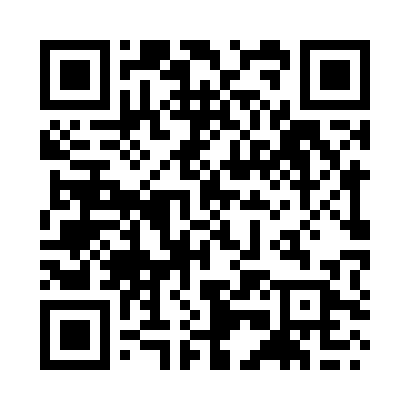 Prayer times for Mashhad, AfghanistanWed 1 May 2024 - Fri 31 May 2024High Latitude Method: NonePrayer Calculation Method: University of Islamic SciencesAsar Calculation Method: ShafiPrayer times provided by https://www.salahtimes.comDateDayFajrSunriseDhuhrAsrMaghribIsha1Wed3:194:5611:473:336:388:152Thu3:174:5411:473:336:398:173Fri3:164:5311:463:336:408:184Sat3:144:5211:463:346:418:195Sun3:134:5111:463:346:428:206Mon3:114:5011:463:346:438:227Tue3:104:4911:463:346:448:238Wed3:094:4811:463:346:448:249Thu3:074:4711:463:346:458:2610Fri3:064:4611:463:346:468:2711Sat3:054:4511:463:356:478:2812Sun3:034:4511:463:356:488:2913Mon3:024:4411:463:356:498:3114Tue3:014:4311:463:356:508:3215Wed3:004:4211:463:356:508:3316Thu2:584:4111:463:356:518:3417Fri2:574:4011:463:366:528:3518Sat2:564:4011:463:366:538:3719Sun2:554:3911:463:366:548:3820Mon2:544:3811:463:366:548:3921Tue2:534:3811:463:366:558:4022Wed2:524:3711:463:376:568:4123Thu2:514:3611:463:376:578:4324Fri2:504:3611:463:376:588:4425Sat2:494:3511:473:376:588:4526Sun2:484:3511:473:376:598:4627Mon2:474:3411:473:377:008:4728Tue2:464:3411:473:387:008:4829Wed2:464:3311:473:387:018:4930Thu2:454:3311:473:387:028:5031Fri2:444:3311:473:387:028:51